1. Всем, у кого нет долгов по английскому – с наступающим!!! (тут должны быть смайлики и прочее, но это ворд)2. Те, у кого долги есть: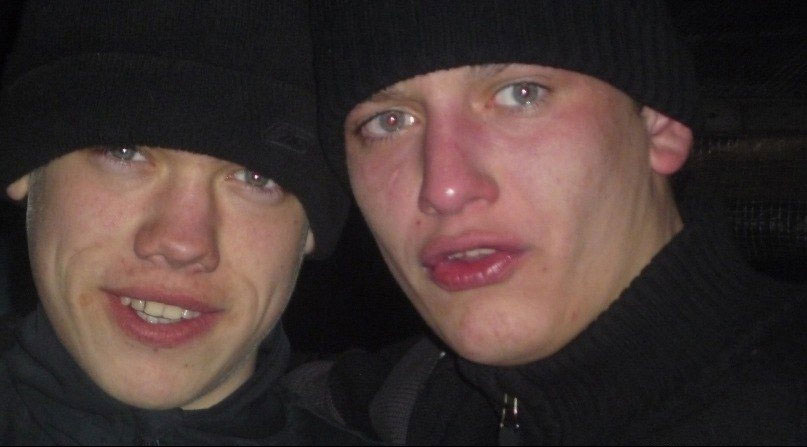 Во вторник 2 пары – будут выложены задания, а пока отдыхайте